Dt. 25.07.2016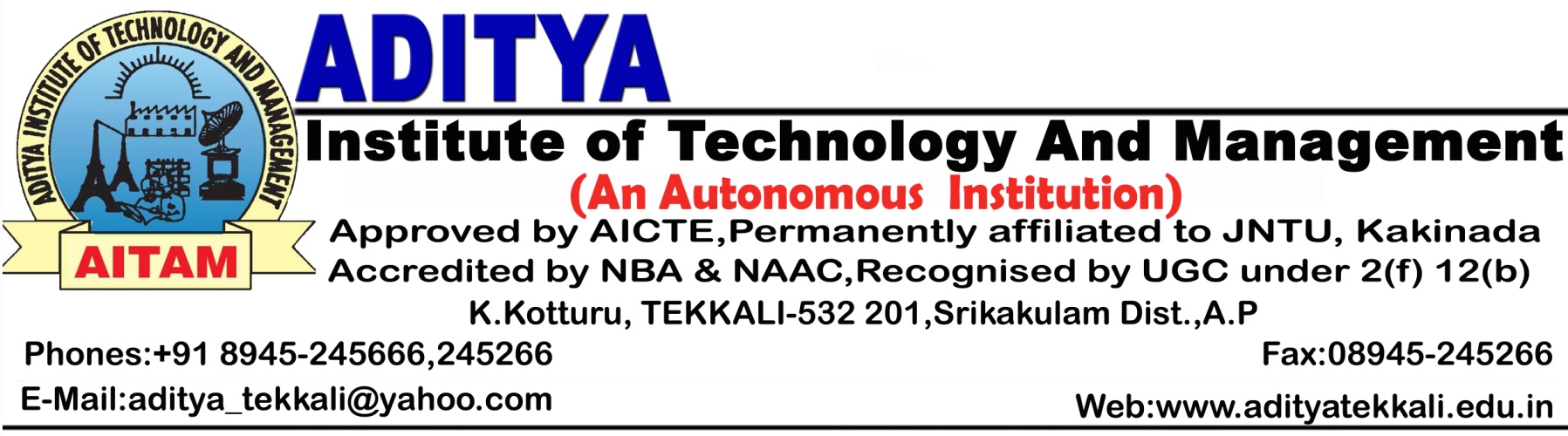 ACADEMIC CALENDAR FOR B. TECH.  (2016-20 BATCH)NOTE: I B.TECH  I SEM (AR16)- SUPPLEMENTARY EXAMINATIONS  WILL BE HELD BETWEEN 13-06-2017 to 23-06-2017)PRINCIPALB.TECH. I Year I Semester (2016 Admitted Batch)B.TECH. I Year I Semester (2016 Admitted Batch)B.TECH. I Year I Semester (2016 Admitted Batch)B.TECH. I Year I Semester (2016 Admitted Batch)B.TECH. I Year I Semester (2016 Admitted Batch)B.TECH. I Year I Semester (2016 Admitted Batch)B.TECH. I Year I Semester (2016 Admitted Batch)DescriptionFromFromToToWeeksWeeksI Spell of Instructions25.07.201625.07.201617.09.201617.09.20168 W8 WI Mid Examinations 19.09.201619.09.201624.09.201624.09.2016II Spell of Instructions26.09.201626.09.201626.11.201626.11.20169 W9 WII Mid Examinations28.11.201628.11.201603.12.201603.12.2016Preparation  05.12.201605.12.201610.12.201610.12.20161 W1 WEnd Examinations12.12.201612.12.201624.12.201624.12.20162 W2 WPracticals26.12.201626.12.201631.12.201631.12.2016B.TECH. I Year II Semester (2016 Admitted Batch)B.TECH. I Year II Semester (2016 Admitted Batch)B.TECH. I Year II Semester (2016 Admitted Batch)B.TECH. I Year II Semester (2016 Admitted Batch)B.TECH. I Year II Semester (2016 Admitted Batch)B.TECH. I Year II Semester (2016 Admitted Batch)B.TECH. I Year II Semester (2016 Admitted Batch)DescriptionDescriptionFromFromToToWeeksI Spell of InstructionsI Spell of Instructions02.01.201702.01.201704.03.201704.03.20179 WI Mid Examinations I Mid Examinations 06.03.201706.03.201711.03.201711.03.2017II Spell of InstructionsII Spell of Instructions13.03.201713.03.201706.05.201706.05.20178 WII Mid ExaminationsII Mid Examinations08.05.201708.05.201713.05.201713.05.2017PracticalsPracticals15.05.201715.05.201720.05.201720.05.20171WPreparation  and Summer vacationPreparation  and Summer vacation22.05.201722.05.201710.06.201710.06.2017End ExaminationsEnd Examinations12.06.201712.06.201724.06.201724.06.20172 WCommencement of II YearCommencement of II Year26.06.201726.06.2017